Экологическая викторина «Знатоки природы»      1 ноября 2017 г. в Центре культуры и творчества состоялась экологическая викторина «Знатоки природы» для учащихся городских школ.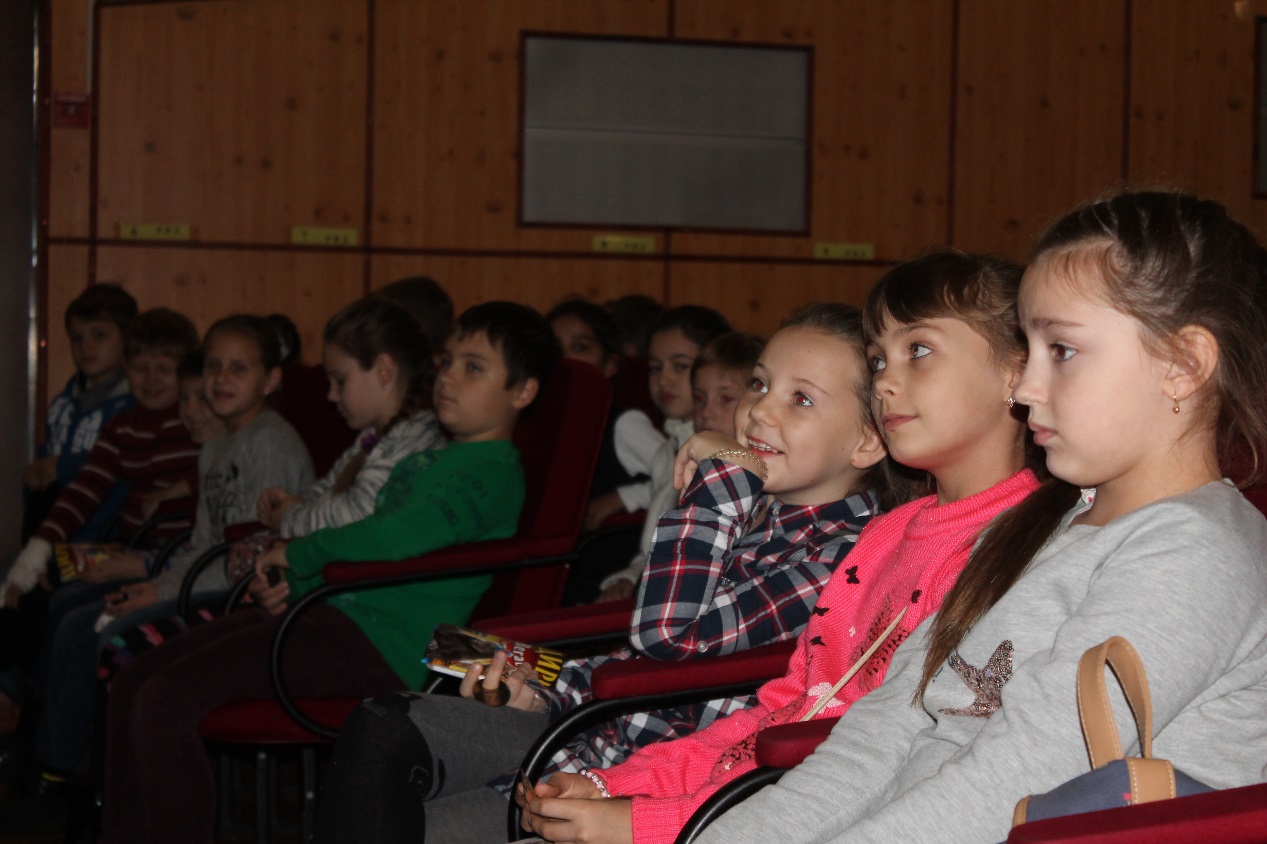         2017 год - год экологии подходит к концу, и ребята, побывав в течение года на различных экологических мероприятиях в нашем Центре, пришли проверить накопленные знания в этой области.        Ведущая мероприятия Анастасия Скопова подготовила для ребят много интересных заданий. 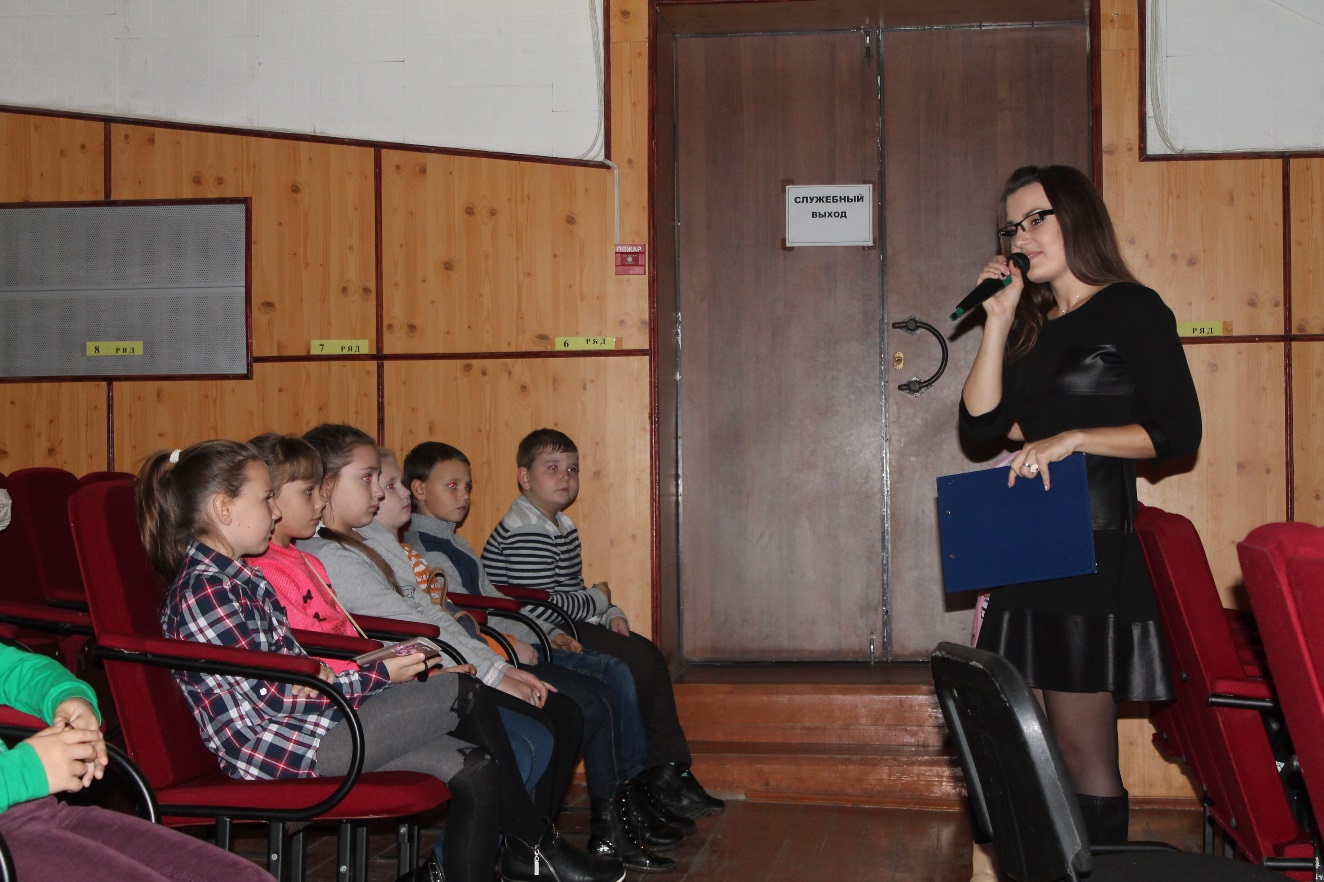       Ребята по очертаниям следов угадывали животных, по фотографиям – названия птиц и деревьев, отвечали на разнообразные экологические вопросы.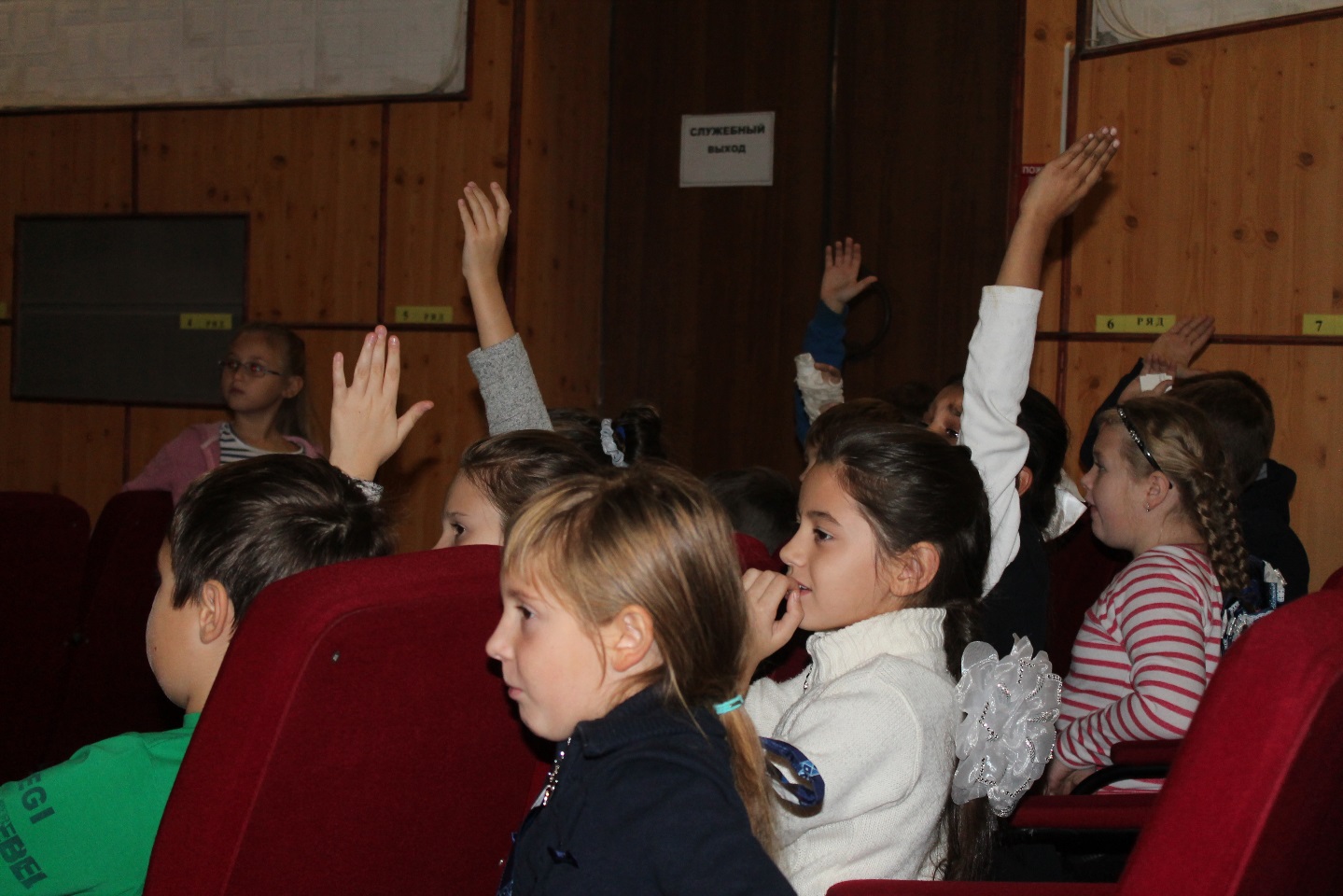 За правильные ответы дети  получали жетоны. Самым активным участникам викторины вручили памятные призы.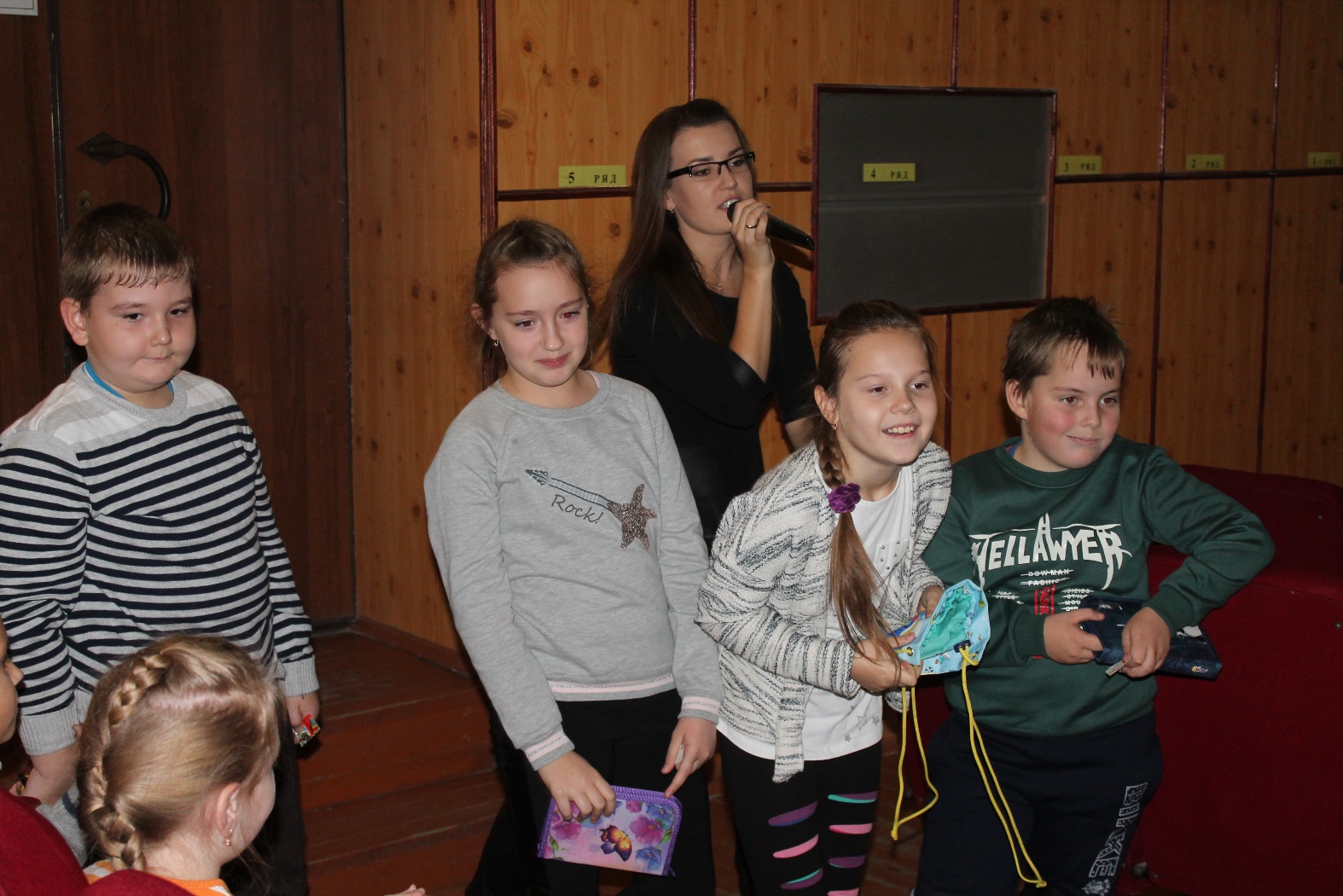 